KUNSZENTMIKLÓS VÁROS POLGÁRMESTERE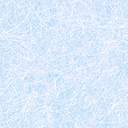 Kunszentmiklós Város Önkormányzata	         Témafelelős: Komlósdi KittiKépviselő-testületének			          Ikt. Szám: Iga/162-2/2022.Tisztelt Képviselő-testület!A Szervezeti és Működési Szabályzat 9. § (4) bekezdésében foglaltaknak megfelelően a következők szerint terjesztem a Tisztelt Képviselők elé a tárgybani előterjesztést:Tárgy: 1.) Beszámoló a lejárt határidejű határozatok végrehajtásáról.  2.) Tájékoztató a zárt ülésen hozott határozatokról.3.) Beszámoló a Képviselő-testület által a Polgármesterre és Bizottságaira átruházott hatáskörök alapján hozott döntésekről:2.) Tájékoztató a zárt ülésen hozott határozatokról.Az MÖTV törvény alapján a képviselő-testület soron következő ülésén tájékoztatni kell a lakosságot a zárt ülésen hozott határozatokról. Ennek megfelelően tájékoztatom a lakosságot, hogy a képviselő-testület 2022. január 27-i  ülésén az alábbi határozatokat hozta:3.) Beszámoló a Képviselő-testület által a Polgármesterre és Bizottságaira átruházott hatáskörök alapján hozott döntésekről:a)polgármester 1. hó1.2. A közterület használat engedélyezése.:  0 db1.5. Dönt a lakossági járdaépítésre beérkező kérelmek ügyében.:  0 db1.8.  Önkormányzati kezelésű közutak közútkezelési hozzájárulásával kapcsolatos hatáskörök.:  2 db  1.9 Dönt a Városháza pincéjének bérbeadásáról: 0 db 1.10. Dönt a temetési költségekhez való hozzájárulásról: 0 db Tulajdonosi döntés: 0 db.b) Ügyrendi és Szociális Bizottság 1. hó 2.3. Dönt a rendkívüli települési támogatás iránti kérelmekről: 5 db támogatás megállapítás, 0 db kérelem elutasításra került.c)  4.    A Jegyzőre átruházott hatáskörök:4.1  Dönt a havi rendszerességgel nyújtott települési támogatással kapcsolatos ügyekben: 0db. jegyző 1. hó-   lakásfenntartási támogatás megállapítás: 0  db,-   gyógyszerköltség viseléséhez nyújtott támogatás megállapítás: 0  dbA fentiek alapján kérem a Tisztelt Képviselő-testület döntését.HATÁROZAT-TERVEZET/2022. (II….) Tárgy: Beszámoló a lejárt határidejű határozatok végrehajtásáról és az átruházott hatáskörben hozott döntésekrőlKunszentmiklós Város Önkormányzat Képviselő-testülete (továbbiakban: Képviselő-testület) megtárgyalta Lesi Árpád előterjesztését és a következő határozatot hozza:1.) A Képviselő-testület úgy határoz, hogy a lejárt határidejű határozatok végrehajtásáról és az átruházott hatáskörben hozott döntésekről szóló beszámolót elfogadja.2.) A Képviselő-testület megbízza a polgármestert a további teendők ellátásával.Határidő: azonnalFelelős:- Lesi Árpád polgármester- dr. Sipeki Gerda jegyzőA határozatról értesülnek:- Lesi Árpád polgármester- dr. Sipeki Gerda jegyző- IrattárKunszentmiklós, 2022. február 04.                                                                                                    Lesi Árpád                                                                                                   polgármester5/2022. (I.6.) KT sz.Tárgy: Idősügyi Infokommunikációs Program meghosszabbításaHatáridő: 2022. február 1.A költségvetésbe betervezésre került az ehhez szükséges költség.  6/2022. (I.6.) KT sz.Tárgy: Kévés Judit bérleti szerződéskötési kérelmeHatáridő: 2022. február 1.A bérleti szerződés 2022. február 1. napjával megkötésre került. 9/2022. (I.18.) KT sz.Tárgy: Rády Ágnes bérleti szerződéskötési kérelmeHatáridő: 2022. január 31.A bérleti szerződés 2022. január 27. napjával megkötésre került.16/2021. (I.27.) KT sz.Tárgy: Beszámoló Kunszentmiklós város közbiztonságának helyzetérőlHatáridő: 2022. január 31.A határozat kivonat az ügyintéző részére átadásra került.20/2021. (I.27.) KT sz.Tárgy: 2022. évi költségvetés I. fordulóHatáridő: 2022. január 31.A határozat kivonat az ügyintéző részére átadásra került.22/2021. (I.27.) KT sz.Tárgy: Pénzügyi Bizottság 2022. évi munkatervének módosításaHatáridő: 2022. január 31.A határozat kivonat az ügyintéző részére átadásra került.23/2021. (I.27.) KT sz.Tárgy: Tájékoztató Kunszentmiklós város munkaerő-piaci helyzetéről, a környék munkaerő kínálatáról, a Foglalkoztatási Osztály munkájárólHatáridő: 2022. január 31.A határozat kivonat az ügyintéző részére átadásra került.25/2021. (I.27.) KT sz.Tárgy: Beszámoló az alpolgármester 2021. évi munkájárólHatáridő: azonnalA határozat kivonat az ügyintéző részére átadásra került.26/2021. (I.27.) KT sz.Tárgy: Beszámoló a Pénzügyi Bizottság 2021. évi munkájárólHatáridő: 2022. január 31.A határozat kivonat az ügyintéző részére átadásra került.27/2021. (I.27.) KT sz.Tárgy: Beszámoló az Ügyrendi, Szociális és Egyházügyi Bizottság 2021. évi munkájárólHatáridő: 2022. január 31.A határozat kivonat az ügyintéző részére átadásra került.28/2021. (I.27.) KT sz.Tárgy: Tájékoztató a Városszépítő, Turisztikai, Kulturális és Egészségügyi Bizottság éves munkájárólHatáridő: 2022. január 31.A határozat kivonat az ügyintéző részére átadásra került.29/2021. (I.27.) KT sz.Tárgy: Pro Talentum Közalapítvány beszámolója a 2021. évrőlHatáridő: 2022. január 31.A határozat kivonat az ügyintéző részére átadásra került.30/2021. (I.27.) KT sz.Tárgy: polgármester előző évben igénybevett szabadsága mértékének megállapításaHatáridő: 2022. január 31.A határozat kivonat az ügyintéző részére átadásra került.35/2021. (I.27.) KT sz.Tárgy: tiszteletdíj megállapításaHatáridő: 2022. január 31.A határozat kivonat az ügyintéző részére átadásra került.36/2021. (I.27.) KT sz.Tárgy: Intézményvezetők illetményének megállapításaHatáridő: 2022. január 31.A határozat kivonat az ügyintéző részére átadásra került.37/2021. (I.27.) KT sz.Tárgy: Intézményvezetők illetményének megállapításaHatáridő: 2022. január 31.A határozat kivonat az ügyintéző részére átadásra került.38/2021. (I.27.) KT sz.Tárgy: Intézményvezetők illetményének megállapításaHatáridő: 2022. január 31.A határozat kivonat az ügyintéző részére átadásra került.39/2021. (I.27.) KT sz.Tárgy: személyi alapbér megállapításHatáridő: 2022. január 31.A határozat kivonat az ügyintéző részére átadásra került.40/2021. (I.27.) KT sz.Tárgy: teljesítményösztönző juttatásHatáridő: 2022. január 31.A határozat kivonat az ügyintéző részére átadásra került.43/2021. (I.27.) KT sz.Tárgy: megbízás intézményvezető helyettesítéséreHatáridő: 2022. január 31.A határozat kivonat az ügyintéző részére átadásra került.44/2021. (I.27.) KT sz.Tárgy: Bölcsőde zárva tartásHatáridő: 2022. január 31.A határozat kivonat az ügyintéző részére átadásra került.46/2021. (I.27.) KT sz.Tárgy: pályázat elbírálása a 0169/24 hrsz.-ú ingatlanból 6 ha területű legelőre vonatkozóanHatáridő: 2022. január 31.A határozat kivonat az ügyintéző részére átadásra került.53/2021. (I.27.) KT sz.Tárgy: „Önkormányzati feladatellátást szolgáló fejlesztések támogatása” című pályázathoz önerő biztosításaHatáridő: 2022. február 4.A határozat kivonat az ügyintéző részére átadásra került.57/2021. (I.27.) KT sz.Tárgy: lakáskérelemHatáridő: azonnalA határozat kivonat az ügyfél részére megküldésre került.58/2021. (I.27.) KT sz.Tárgy: Rákóczi F. u. 35/4. számú bérlakásHatáridő: 2022. március 1.A határozat kivonat az ügyfél részére megküldésre került.16/2021. (I.27.) KT sz.Tárgy: Beszámoló Kunszentmiklós város közbiztonságának helyzetérőlHatáridő: 2022. január 31.17/2021. (I.27.) KT sz.Tárgy: Tájékoztató az előző ülés óta történt fontosabb eseményekről és a végzett tevékenységrőlHatáridő: 2022. január 31.18/2021. (I.27.) KT sz.Tárgy: Beszámoló a lejárt határidejű határozatok végrehajtásáról és az átruházott hatáskörben hozott döntésekrőlHatáridő: azonnal19/2021. (I.27.) KT sz.Tárgy: Jegyzői tájékoztató az Önkormányzatot érintő fontosabb jogszabályokról, a Polgármesteri Hivatal működéséről és pénzügyi helyzetérőlHatáridő: azonnal20/2021. (I.27.) KT sz.Tárgy: 2022. évi költségvetés I. fordulóHatáridő: azonnal22/2021. (I.27.) KT sz.Tárgy: Pénzügyi Bizottság 2022. évi munkatervének módosításaHatáridő: 2022. január 31.23/2021. (I.27.) KT sz.Tárgy: Tájékoztató Kunszentmiklós város munkaerő-piaci helyzetéről, a környék munkaerő kínálatáról, a Foglalkoztatási Osztály munkájárólHatáridő: 2022. január 31.24/2021. (I.27.) KT sz.Tárgy: személyes érintettség miatt szavazásból történő kizárásról döntésHatáridő: azonnal25/2021. (I.27.) KT sz.Tárgy: Beszámoló az alpolgármester 2021. évi munkájárólHatáridő: 2022. január 31.26/2021. (I.27.) KT sz.Tárgy: Beszámoló a Pénzügyi Bizottság 2021. évi munkájárólHatáridő: 2022. január 31.27/2021. (I.27.) KT sz.Tárgy: Beszámoló az Ügyrendi, Szociális és Egyházügyi Bizottság 2021. évi munkájárólHatáridő: 2022. január 31.28/2021. (I.27.) KT sz.Tárgy: Tájékoztató a Városszépítő, Turisztikai, Kulturális és Egészségügyi Bizottság éves munkájárólHatáridő: 2022. január 31.30/2021. (I.27.) KT sz.Tárgy: polgármester előző évben igénybevett szabadsága mértékének megállapításaHatáridő: 2022. január 31.31/2021. (I.27.) KT sz.Tárgy: polgármester szabadságának ütemezése Határidő: 2022. február 28.32/2021. (I.27.) KT sz.Tárgy: Lesi Árpád polgármester illetményének és költségtérítésének megállapításaHatáridő: azonnal33/2021. (I.27.) KT sz.Tárgy: személyes érintettség miatt szavazásból történő kizárásról döntésHatáridő: azonnal34/2021. (I.27.) KT sz.Tárgy: Alpolgármester tiszteletdíjának és költségtérítésének megállapításaHatáridő: azonnal35/2021. (I.27.) KT sz.Tárgy: tiszteletdíj megállapításaHatáridő: 2022. január 31.36/2021. (I.27.) KT sz.Tárgy: Intézményvezetők illetményének megállapításaHatáridő: 2022. január 31.37/2021. (I.27.) KT sz.Tárgy: Intézményvezetők illetményének megállapításaHatáridő: 2022. január 31.38/2021. (I.27.) KT sz.Tárgy: Intézményvezetők illetményének megállapításaHatáridő: 2022. január 31.39/2021. (I.27.) KT sz.Tárgy: személyi alapbér megállapításHatáridő: 2022. január 31.40/2021. (I.27.) KT sz.Tárgy: teljesítményösztönző juttatásHatáridő: 2022. január 31.41/2021. (I.27.) KT sz.Tárgy: Utak felújításának közbeszerzési eredményeHatáridő: 2022. 02. 28.42/2021. (I.27.) KT sz.Tárgy: 2022/2023. tanévre vonatkozó felvételi körzetek tervezeteHatáridő: 2022. január 31.43/2021. (I.27.) KT sz.Tárgy: megbízás intézményvezető helyettesítéséreHatáridő: 2022. január 31.44/2021. (I.27.) KT sz.Tárgy: Bölcsőde zárva tartásHatáridő: 2022. január 31.45/2021. (I.27.) KT sz.Tárgy: Óvoda nyitva tartásaHatáridő: 2022. február 15.46/2021. (I.27.) KT sz.Tárgy: pályázat elbírálása a 0169/24 hrsz.-ú ingatlanból 6 ha területű legelőre vonatkozóanHatáridő: 2022. január 31.47/2021. (I.27.) KT sz.Tárgy: jogi képviselő megbízásaHatáridő: 2022. március 16.48/2021. (I.27.) KT sz.Tárgy: 2022. évben igazgatási szünet a Polgármesteri HivatalbanHatáridő: 2022. július 25.Határidő:2022. december 27.49/2021. (I.27.) KT sz.Tárgy: Kunszentmiklós Roma Nemzetiségi Önkormányzattal kötött közigazgatási szerződés felülvizsgálataHatáridő: 2022. február 28.50/2021. (I.27.) KT sz.Tárgy: Reflex Szövetkezet-Hét TV Kistérségi Televízió kérelmeHatáridő:2022. február 28.51/2021. (I.27.) KT sz.Tárgy: Szentesi Sportközpont támogatás kéréseHatáridő: 2022. február 28.52/2021. (I.27.) KT sz.Tárgy: Medi Verdikt támogatás kérése53/2021. (I.27.) KT sz.Tárgy: „Önkormányzati feladatellátást szolgáló fejlesztések támogatása” című pályázathoz önerő biztosításaHatáridő: 2022. február 4.